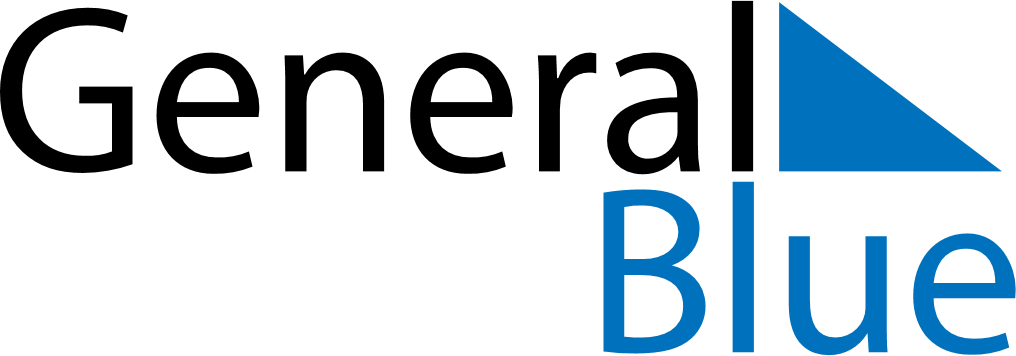 May 2029May 2029May 2029May 2029BoliviaBoliviaBoliviaSundayMondayTuesdayWednesdayThursdayFridayFridaySaturday123445678910111112Ascension Day131415161718181920212223242525262728293031